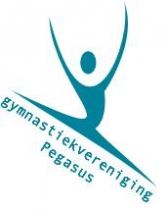 INSCHRIJFFORMULIER (bij leiding in te leveren)Hierbij meld ik mijzelf / mijn kind aan als lid van de vereniging ‘Pegasus’ en ga akkoord met de genoemde voorwaarden.NAAM:_______________________________________     Voorletters:____________   Roepnaam:__________________________     Geb. datum:_______________M/V   Straat:___________________________________________     nr:_______    Postcode:_____________  Plaats: _____________Plaats:__________________Mobiele telefoonnr:____________________  E mail:_____________________________De eerste datum van de les, waarvoor de aanmelding van toepassing is, :___________________________Dag les:___________ dag.   Aanvang lestijd: _________ uur    Leiding: __________  Gymzaal:______________Wordt er door het lid nog een andere les gevolgd bij de vereniging ja/neeMet het ondertekenen van dit formulier geeft u de vereniging toestemming voor het maken van foto’s en video’s voor gebruik op de website van de vereniging en social media. Ondergetekende verklaart hierbij het bovenstaande naar waarheid te hebben ingevuld.Datum:____________       Plaats:_________________    Handtekening:_____________________________(vergeet niet de Machting in                                                                                     te vullen)                                                                                        MACHTIGINGOndergetekende verleent hierbij tot wederopzegging machtiging aan de vereniging Pegasus te Heerde om de contributie af te schrijven van zijn/haarRekeningnummer (IBAN)t.n.v. Voorletters en Naam: 	 _________________________________________________Adres:	_________________________________________________Postcode en Plaats:		_________________________________________________Plaats:				______________________     Datum:____________________Handtekening: ________________________________ (voor minderjarigen te tekenen door ouders/verzorgers)NB. Bij het niet gebruiken van de machtiging is de vereniging genoodzaakt om per afschrijving € 2,50 aan administratiekosten in rekening te brengen. Graag de machtiging en inschrijving op 1 blad inleveren